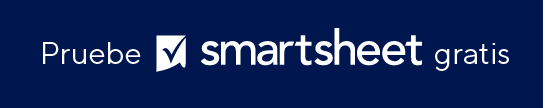 PLANTILLA DE AUTOEVALUACIÓN DE GESTIÓN DE RIESGOS            RENUNCIATodos los artículos, las plantillas o la información que proporcione Smartsheet en el sitio web son solo de referencia. Mientras nos esforzamos por mantener la información actualizada y correcta, no hacemos declaraciones ni garantías de ningún tipo, explícitas o implícitas, sobre la integridad, precisión, confiabilidad, idoneidad o disponibilidad con respecto al sitio web o la información, los artículos, las plantillas o los gráficos relacionados que figuran en el sitio web. Por lo tanto, cualquier confianza que usted deposite en dicha información es estrictamente bajo su propio riesgo.NOMBRENOMBRENOMBRENOMBRENOMBREDEPARTAMENTO/UNIDADDEPARTAMENTO/UNIDADDEPARTAMENTO/UNIDADDEPARTAMENTO/UNIDADDEPARTAMENTO/UNIDADTRABAJO/ROLTRABAJO/ROLTRABAJO/ROLTRABAJO/ROLTRABAJO/ROLEsta plantilla de autoevaluación de gestión de riesgos le permite identificar, evaluar y reducir la gravedad de los riesgos. También lo ayuda a evaluar qué tan bien equipado se siente para mitigar esos riesgos. 

La primera parte de esta plantilla le permite determinar fuentes y categorías de riesgos, definir parámetros de riesgo y establecer una estrategia de gestión de riesgos. La segunda parte de esta plantilla le permite evaluar qué tan preparado está para abordar los riesgos en general.Esta plantilla de autoevaluación de gestión de riesgos le permite identificar, evaluar y reducir la gravedad de los riesgos. También lo ayuda a evaluar qué tan bien equipado se siente para mitigar esos riesgos. 

La primera parte de esta plantilla le permite determinar fuentes y categorías de riesgos, definir parámetros de riesgo y establecer una estrategia de gestión de riesgos. La segunda parte de esta plantilla le permite evaluar qué tan preparado está para abordar los riesgos en general.Esta plantilla de autoevaluación de gestión de riesgos le permite identificar, evaluar y reducir la gravedad de los riesgos. También lo ayuda a evaluar qué tan bien equipado se siente para mitigar esos riesgos. 

La primera parte de esta plantilla le permite determinar fuentes y categorías de riesgos, definir parámetros de riesgo y establecer una estrategia de gestión de riesgos. La segunda parte de esta plantilla le permite evaluar qué tan preparado está para abordar los riesgos en general.Esta plantilla de autoevaluación de gestión de riesgos le permite identificar, evaluar y reducir la gravedad de los riesgos. También lo ayuda a evaluar qué tan bien equipado se siente para mitigar esos riesgos. 

La primera parte de esta plantilla le permite determinar fuentes y categorías de riesgos, definir parámetros de riesgo y establecer una estrategia de gestión de riesgos. La segunda parte de esta plantilla le permite evaluar qué tan preparado está para abordar los riesgos en general.Esta plantilla de autoevaluación de gestión de riesgos le permite identificar, evaluar y reducir la gravedad de los riesgos. También lo ayuda a evaluar qué tan bien equipado se siente para mitigar esos riesgos. 

La primera parte de esta plantilla le permite determinar fuentes y categorías de riesgos, definir parámetros de riesgo y establecer una estrategia de gestión de riesgos. La segunda parte de esta plantilla le permite evaluar qué tan preparado está para abordar los riesgos en general.Evalúe su capacidad para abordar integralmente los siguientes riesgos:Evalúe su capacidad para abordar integralmente los siguientes riesgos:Evalúe su capacidad para abordar integralmente los siguientes riesgos:Evalúe su capacidad para abordar integralmente los siguientes riesgos:Evalúe su capacidad para abordar integralmente los siguientes riesgos:ÁREAS DE AUTOEVALUACIÓN DE RIESGOSMuy de acuerdoUn poco en desacuerdoEn desacuerdoNOTASPoseo las herramientas y habilidades para abordar y mitigar los riesgos con éxito.Puedo identificar y remediar los riesgos de manera efectiva y eficiente.Soy flexible y receptivo con respecto a las nuevas ideas y enfoques sobre los riesgos y la mitigación de riesgos.En respuesta a los riesgos y a la mitigación de riesgos, me adapto fácilmente a planes, objetivos, acciones y prioridades.Trabajo bien con otras personas para abordar y resolver los riesgos.Supero dificultades significativas para alcanzar los objetivos de la mitigación de riesgos.Sin instrucciones explícitas, anticipo las necesidades, abordo y mitigo los riesgos, y tomo medidas.Demuestro el compromiso de mejorar mis conocimientos y habilidades en relación con la mitigación de riesgos.Al abordar los riesgos y la mitigación de riesgos, soy proactivo en la identificación de áreas para el desarrollo personal.Puedo pensar crítica y objetivamente sobre cualquier tema o situación.Comparta con nosotros cualquier pensamiento o detalle adicional relacionado con la evaluación de su capacidad para identificar los riesgos y remediarlos.Comparta con nosotros cualquier pensamiento o detalle adicional relacionado con la evaluación de su capacidad para identificar los riesgos y remediarlos.Comparta con nosotros cualquier pensamiento o detalle adicional relacionado con la evaluación de su capacidad para identificar los riesgos y remediarlos.Comparta con nosotros cualquier pensamiento o detalle adicional relacionado con la evaluación de su capacidad para identificar los riesgos y remediarlos.Comparta con nosotros cualquier pensamiento o detalle adicional relacionado con la evaluación de su capacidad para identificar los riesgos y remediarlos.